Lockdown writing Task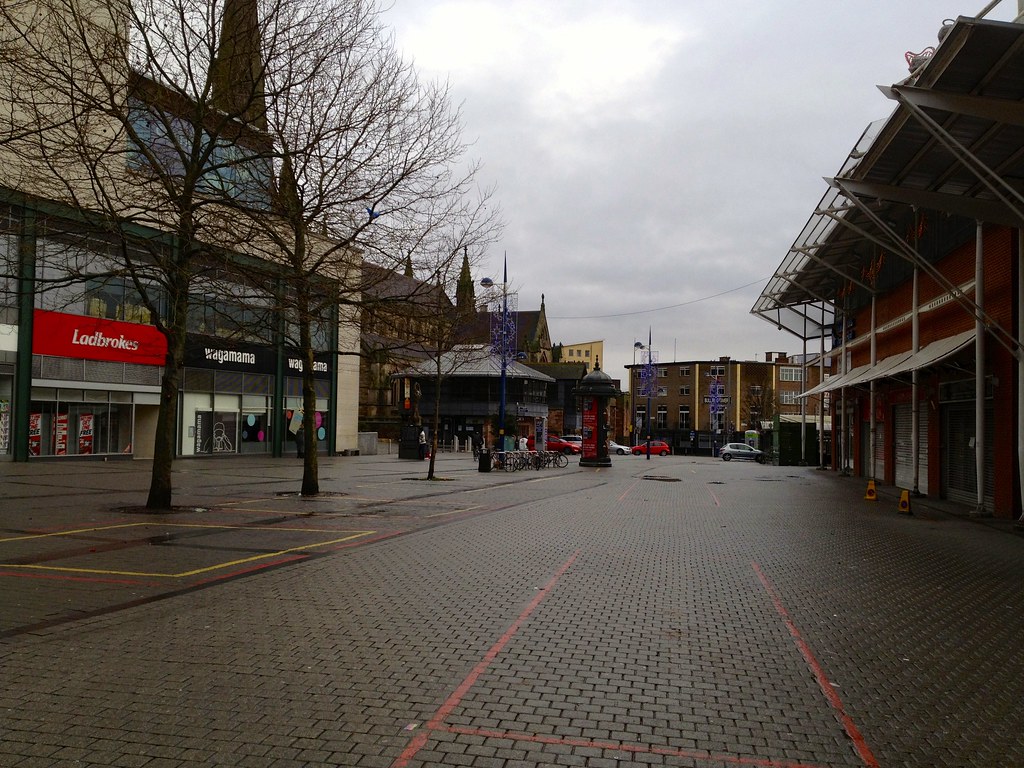 Lockdown is a new experience for everyone. For the safety of all and to protect the NHS, we have all been forced to stay indoors. Your task is to write a story explaining your experiences during lockdown. This can be real or made up. Remember to include: 5 senses (sight, smell, taste, touch, hearing) Descriptive language (Describe what you see around you, go into details)Emotive language (How does it make you/those around you feel)Remember – if you get stuck, add a twist to your story.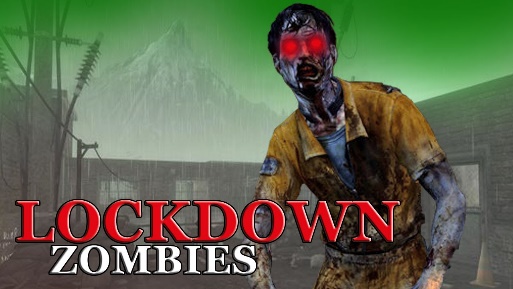 